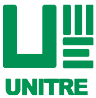 Il sottoscritto presta il consenso al trattamento dei propri dati personali, per le finalità e secondo le modalità indicate nell’informativa (l’informativa e ladocumentazione relative alla PRIVACY sono pubblicate sul sito WEB dell’UNITRE - www.unitre-cormons.it - o disponibili su richiesta presso la segreteria).Autorizza l’UNITRE di Cormons alla pubblicazione di fotografie in cui appare la propria immagine nella pagina UNITRE di Facebook.     Data       ___________________________________                                                 Firma ...................................................................................................................................                      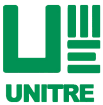 Domanda di iscrizione all’Università della Terza Età – UNITRE – Università delle Tre Età di Cormons per l’A.A. 2021 -2022NUOVO ISCRITTO         RINNOVO               DOCENTE          Nr. TESSERA  Nr. RICEVUTACOGNOME DATI ANAGRAFICI DATI ANAGRAFICI DATI ANAGRAFICI DATI ANAGRAFICI DATI ANAGRAFICI DATI ANAGRAFICI DATI ANAGRAFICI DATI ANAGRAFICI DATI ANAGRAFICI DATI ANAGRAFICI DATI ANAGRAFICI DATI ANAGRAFICI DATI ANAGRAFICI DATI ANAGRAFICI DATI ANAGRAFICI DATI ANAGRAFICI DATI ANAGRAFICI DATI ANAGRAFICI DATI ANAGRAFICI DATI ANAGRAFICI DATI ANAGRAFICI DATI ANAGRAFICI DATI ANAGRAFICI DATI ANAGRAFICI DATI ANAGRAFICI NOME  DATA DI NASCITALUOGOCODICE FISCALE INDIRIZZOCELLULARE TEL. FISSO E – MAIL    LICENZA ELEMENTARE       LICENZA MEDIA                        DIPLOMA                                                        LAUREA                                                           IN ATTIVITA’                     PENSIONATO/A               CASALINGA                       NON OCCUPATO              CODICE CORSO  DESCRIZIONE                                                       CORSI LUNGHI MAX 5CODICE CORSO  DESCRIZIONE                                                      CORSI BREVI   MAX 5ASSISTENTE DI SEGRETERIA             Coadiuva la segreteria nelle varie attività secondo le necessità: fa fotocopie, telefona, ecc.ASSISTENTE AL CORSO                      Coadiuva l’insegnante nelle mansioni pratiche: fa l’appello, richiede e consegna le fotocopie, ecc. COMPONENTE DI UNO DI QUESTI GRUPPI DI LAVOROINVENTARIO                                       Tiene aggiornati gli elenchi dei beni sociali.GRAFICA E STAMPA                          Predispone, su indicazione del consiglio direttivo, la stesura di locandine, manifesti ecc. e si occupa delle affissioni.SQUADRA LOGISTICA                       Danno il contributo per gli allestimenti di mostre, la manutenzione, i trasporti ecc.